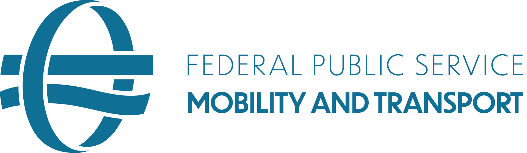 Application form for Certificate of SeaworthinessHereby the undersigned Shipping Company confirms the request of a Belgian Certificate of Seaworthiness for the following vessel.Date:      Name and signature:      Please return this application form to Ship.BelFlag@mobilit.fgov.beBelgian Maritime Inspectorate - FlagstateNatiënkaai 58400      OostendeMail: Ship.BelFlag @mobilit.fgov.beThe shipThe shipName of ship:Reason for application: Newbuilding                   Flagchange existing shipName and location shipyard:IMO number:Port of registry:Gross tonnage:Main propulsion power (kW):Type of ship:Construction dates:Keel laying date:      Date of building contract:      Delivery date:      Date major conversion (if applicable):      Classification societies:Statutory:      ISM/ ISPS/ MLC:      Class notation:GMDSS radio area: A1           A2           A3           A4Requested trading area:Expected date of registration:The owner, operator and managing companyOwner:       Name:      
       KBO number (only for a Belgian company):             Company identification number:      Operator (for the invoices):       Name:      
       KBO number (only for a Belgian company):             Company identification number:      Managing company (according to ISM, as mentioned on the Document Of Compliance):       Name:      
       KBO number (only for a Belgian company):             Company identification number:             DPA: phone number:                       Email:             CSO: phone number:                       Email:      Shipowner (according to MLC 2006, to be mentioned on the Maritime Labour Certificate):	Name:             Company identification number:      